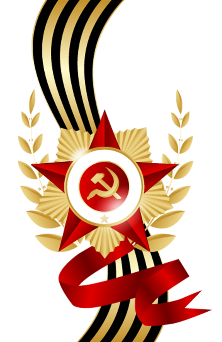 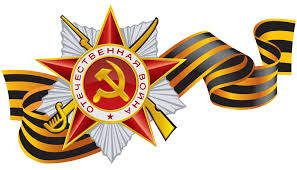 План проведения месячника, посвященного 76-летиюПобеды в Великой Отечественной войне 1941-1945 годовв МКОУ «Нижне-Инховская СОШ»   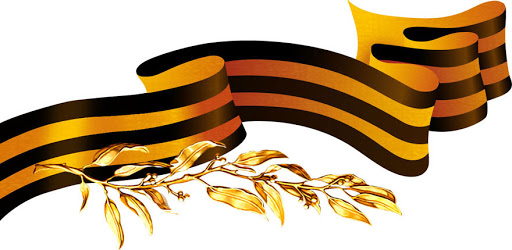 №Наименование мероприятийСрокиОтветственный1Провести в школе урок мужества 20-0211- 0320- 04Класруки,классоводы2Коллективный просмотр кинофильмов:а) «Они сражались за Родину»б) «Брестская крепость»в) «В бой идут одни старики»25-0213-0324-04Сайгидахмедов АКласруки,классоводы3Военно-спортивная игра «Зарница»20-03Ибрагимов М.4Организовать конкурс рисунков на тему: «Спасибо за Победу» до 17 – 04 Назирбегова А.5Фестиваль – конкурс патриотической песни:«Песни солдатской шинели»27-04Классоводы, Класруки6Изготовить стенд в коридоре , посвященный 76-летию со дня Победы 29-02Муртазаалиева З7 Конкурс чтеца. Стихи, посвященные Великой Победе25-04Ст. вожатая8Конкурс стенгазет между классами 16-03Классоводы, Класруки9Посещение вдов ветерановМарт,апрель, майСтаршая вожатая10Выставка книг  22-04Зав. библ11Класрукам, класоводам, ст. вожатой зав.библеотекой составить специальные планы подготовки и празднования 76-летия Победы  15-04Организатор  Класруки,классоводы12Утренник, посвященный 76-летию Великой Победе  08-05Старшая вожатая13Возложение венков к памятнику08-0514Участвовать в акции «Бессмертный полк» 09-05Дирекция